Welcome to Beech Class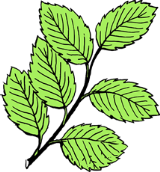 We would like to welcome all of you to Beech Class and tell you about the exciting learning we have ahead of us! Our topic this term is the Stone Age where we will dive into the past and find out what Britain was like 15,000 years ago. In English we will base our learning around ‘The Stone Age Boy’ as well as  writing a report and exploring poetry. We will look at cave art including Aboriginal art as inspiration to produce our own pictures and paintings. We will learn how to use the internet and search engines to find facts about the Stone Age in computing. We will investigate plants in science and find out about how they grow and use the forest school area to identify them. In RE we will be learning about the story of creation within the Christianity faith. We will start our journey with languages in French, learning numbers up to 20 and basic greetings.We will develop our spelling, handwriting, grammar and reading daily. Please ensure that the children have their school reading book and reading record in school every day.Our Maths learning will start with place value and move onto addition and subtraction. We will continue to focus on mental arithmetic, times tables and number fluency daily.Days to remember:Tuesday- PE in the afternoon, homework handed inThursday- PE in the afternoonFriday- forest school (wellies can be left in school), spelling test and new homework given outAdults- if you haven’t yet said hello on the gate then please do so, it has been nice to put faces to names.Thanks so much for your support,Mr Boxall (class teacher)Miss Doney (class teaching assistant)